          PL z MAT   Dištančné vzdelávanie do 15.3.- 19.3.2021  Meno______________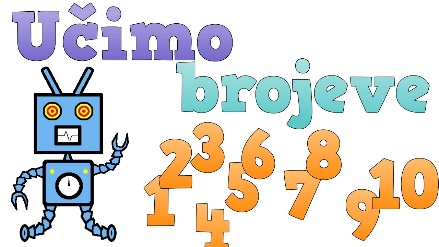                      Precvič si odčítanie do 10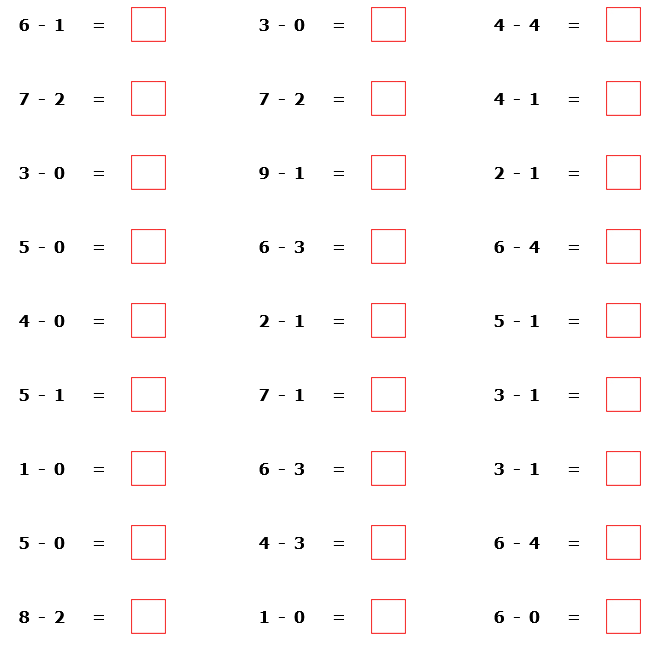 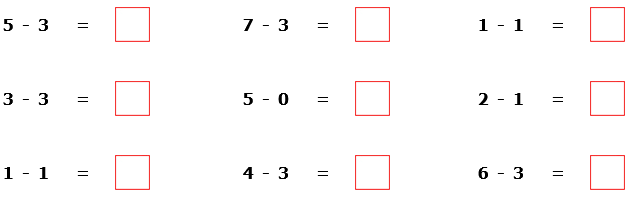 